Assume (verb)Definition: accept without proof (verification)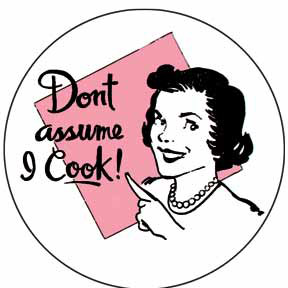 Just because I’m a woman, don’t assume that I can cook!I assume that you have grasped the basics of reading.Don't assume that my kindness is a sign of weakness.I assume by the look on your face, that you are happy with your salary increase.